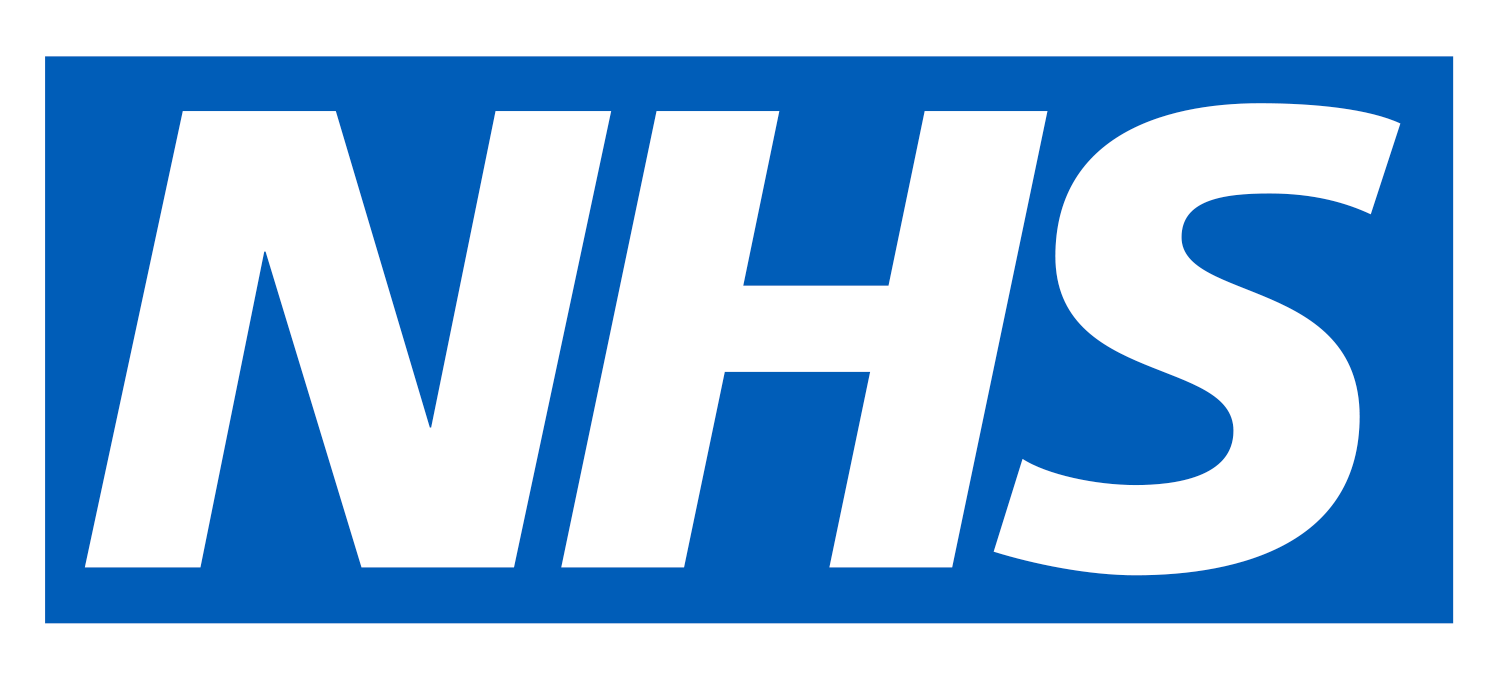 Prescribing of Over-the-Counter MedicinesYour GP, nurse or pharmacist will generally not give you a prescription for over-the-counter (OTC) medicines for a range of minor health conditions.Instead, OTC medicines are available to buy in a pharmacy or supermarket. Look up your nearest pharmacy.The team of health professionals at your local pharmacy can offer help and clinical advice to manage minor health concerns. If your symptoms suggest it's more serious, they'll ensure you get the care you need.You can buy OTC medicines for any of these conditions:Acute Sore ThroatMinor Burns and ScaldsConjunctivitisMild CystitisCoughs, Colds and Nasal CongestionMild Dry SkinMild Irritant DermatitisDandruffMild – Moderate HayfeverDiarrhoea (Adults)Dry Eyes and Sore, Tired EyesMouth UlcersEarwaxNappy RashExcessive SweatingMinor Pain, Discomfort and Fever (such as aches and sprains, headaches, period pain and back pain) For more information and support visit the NHS website: https://www.nhs.uk/common-health-questions/medicines/why-cant-i-get-prescription-over-counter-medicine/